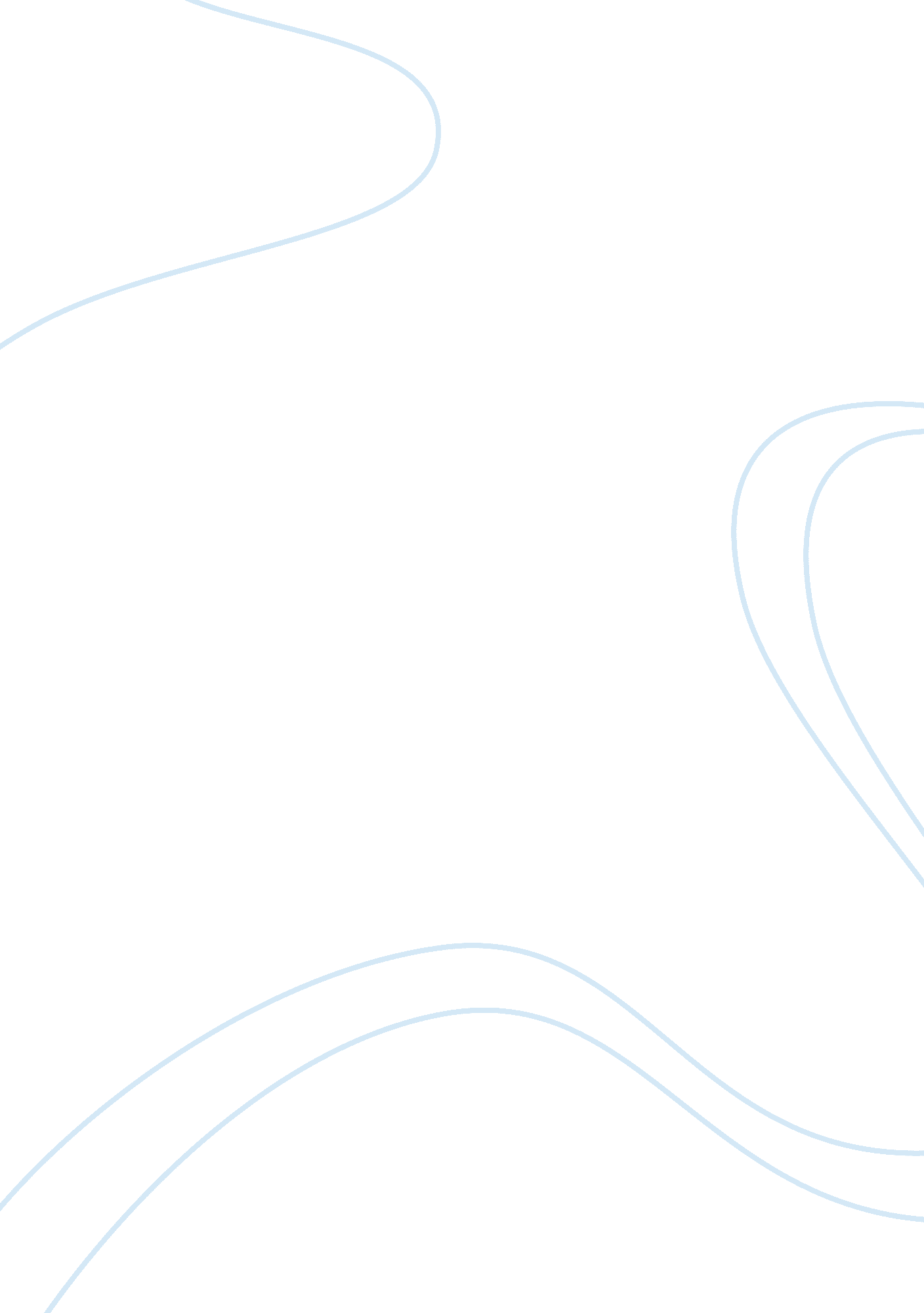 Join us at the entrepreneur 360™ conference on november 16Business, Entrepreneurship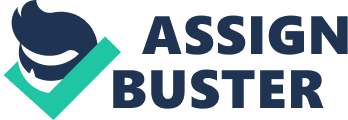 Our annual , was a full-day event bringing together independent thinkers, company leaders, and industry innovators. This year’s event took place in Long Beach, Calif. on November 16. Attendees had a meaningful experience and gained invaluable access to thought-provoking leaders in the areas of growth, leadership, innovation andculture, including: (Keynote) Eddie Huang, Restaurateur, Chef, Author and TVPersonality Greg Besner, CEO of Culture IQ Lori Cheek, Founder and CEO of Cheekd Pat Crowley, Founder and CEO of Chapul Bryan DeLuca, Founder of Foot Cardigan Michael Glauser, Author of Main Street Entrepreneur and CEO of My New Enterprise Sean Knecht, CMO of PrideBites Hosts included: Jason Feifer, Executive Editor of Entrepreneur magazine Dan Bova, Editorial Director of Entrepreneur. com Jason Fell, Director of Native Content, Entrepreneur Media Linda Lacina, Managing Editor of Entrepreneur. com Interested in applying for the 2017 Entrepreneur 360™ List? . 